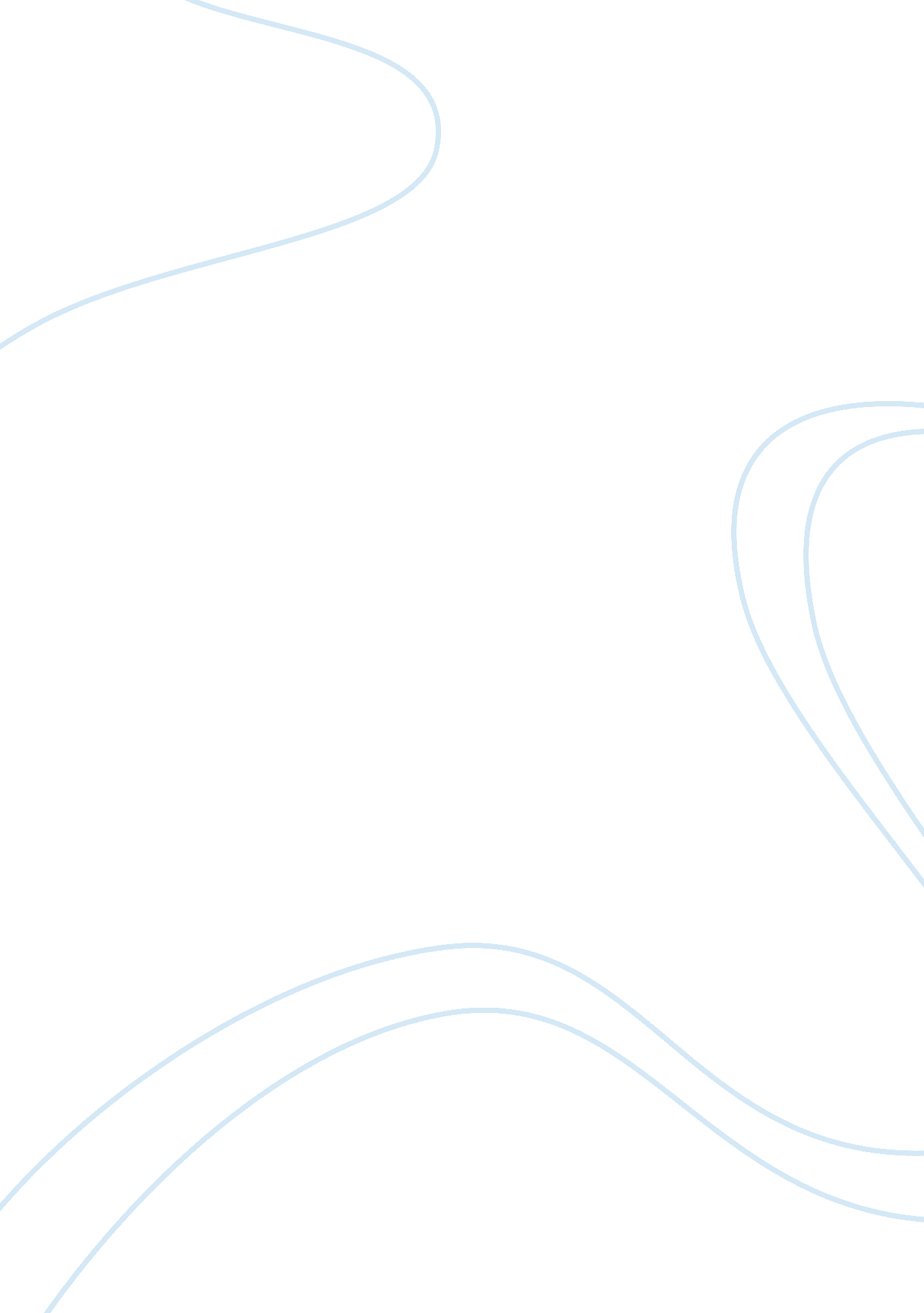 Drugs and crime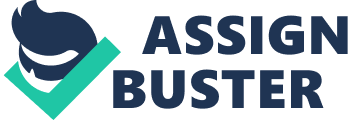 Drugs and Crime: The Relationship between Drugs and Crime in the United s There appears to be a significant link between drugs and crime in theUnited States. For example, most police officers will tell you that 80 percent of rape cases in the United States are drug and alcohol related. When people are using drugs, they do things they would not normally do in their right minds. That includes the commission of crimes. The research question proposed is: What is the relationship between drugs and crime in the United States 
The purpose of the research question is to determine how drugs and crime are related. If drugs are eliminated, will crime suddenly decrease dramatically Furthermore, the answering of this question can help to determine what can be done to reduce the crime rate, if it is related to drugs. It can help lead to the setting up of support programs throughout the country in an effort to decrease drug use, and therefore reduce crime, among other things. This is very important because the overall crime rate keeps increasing at an alarming rate and something must be done in order to reverse this never-ending cycle. 
Readers should be interested in this topic because it directly affects them. They may be or become victims of drug-related crime, or they may know someone who is abusing drugs and needs help. The approach and methods for this paper will be conducted through the use of online library databases mostly. Furthermore, search engines can turn up some quality materials that are related to the topic and should be utilized. 